PREDSEDA NÁRODNEJ RADY SLOVENSKEJ REPUBLIKYK číslu: CRD-1702/2011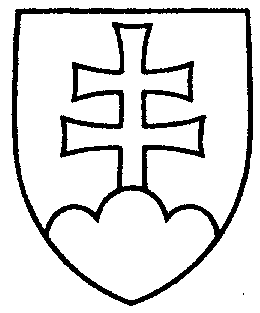 374ROZHODNUTIEPREDSEDU NÁRODNEJ RADY SLOVENSKEJ REPUBLIKYzo 17. mája 2011k návrhu zákona podaného poslancami Národnej rady Slovenskej republiky	Poslanci Národnej rady Slovenskej republiky Robert Fico, Vladimír Faič, Robert Kaliňák a Marek Maďarič 29. apríla 2011 podali návrh na vydanie zákona, ktorým sa mení a dopĺňa zákon Národnej rady Slovenskej republiky č. 40/1993 Z. z. o štátnom občianstve Slovenskej republiky v znení neskorších predpisov (tlač 353).	Podaný návrh zákona som listom z 11. mája 2011 postúpil Ústavnoprávnemu výboru Národnej rady Slovenskej republiky na zaujatie stanoviska, či podanie tohto poslaneckého návrhu zákona je v súlade s § 96 ods. 3  zákona Národnej rady Slovenskej republiky 
č. 350/1996 Z. z. o rokovacom poriadku Národnej rady Slovenskej republiky v znení neskorších predpisov.	Na základe stanoviska Ústavnoprávneho výboru Národnej rady Slovenskej republiky, uvedeného v uznesení výboru zo 16. mája 2011 č. 195 	A. k o n š t a t u j e m, že	uvedený poslanecký návrh zákona (tlač 353) nie je podaný v súlade s § 96 ods. 3 zákona o rokovacom poriadku, nakoľko ide o návrh zákona v tej istej veci, ako bol návrh poslancov Národnej rady Slovenskej republiky Roberta Fica, Vladimíra Faiča, Dušana Čaploviča, Roberta Kaliňáka a Mareka Maďariča na vydanie zákona, ktorým sa mení a dopĺňa zákon Národnej rady Slovenskej republiky č. 40/1993 Z. z. o štátnom občianstve Slovenskej republiky v znení neskorších predpisov (tlač 289), o ktorom Národná rada Slovenskej republiky uznesením z 24. marca 2011 č. 364 rozhodla, že nebude pokračovať v rokovaní o ňom, a od schválenia uznesenia neuplynula ustanovená šesťmesačná lehota;	B. z r u š u j e m	svoje rozhodnutie z 29. apríla 2011 č. 345.Richard   S u l í k   v. r.